Упражнение «Исправь предложение». Дедушка Ау перепутал слова в предложениях, чтобы никто не догадался, что он хотел сказать. Послушай предложения. Найди и исправь ошибки.Письмо пишет дедушку.Наша мышка поймала кошку.Катушка ниток купила бабушку.Камешек нашёл Пашу.На шубу вешают вешалку.Камыши сидят в лягушке.Ландыши нашли Наташу.В картошку положили мешок.Упражнение «Какой? Какая? Какие?» Красная Шапочка не знает, как ответить на вопрос одним словом. Помоги ей. Ответь на вопросы, отчётливо произнося звук Ш. Образец: Каша из пшена какая? — Пшённая.Каша из пшена какая? Сок из вишни какой? Слон не маленький, а какой? Компот из груш какой? Конфеты из шоколада какие? Шоссе не узкое, а какое? Из шерсти шапка какая? Портфель для школьника какой?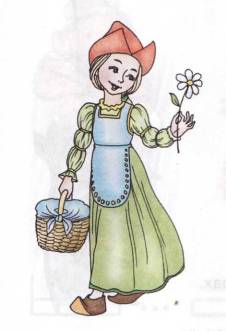 Упражнение «Пересказ с картинками». Повтори предложения, заменяя картинки словами. Перескажи каждый рассказ с самого начала. Придумай названия рассказам.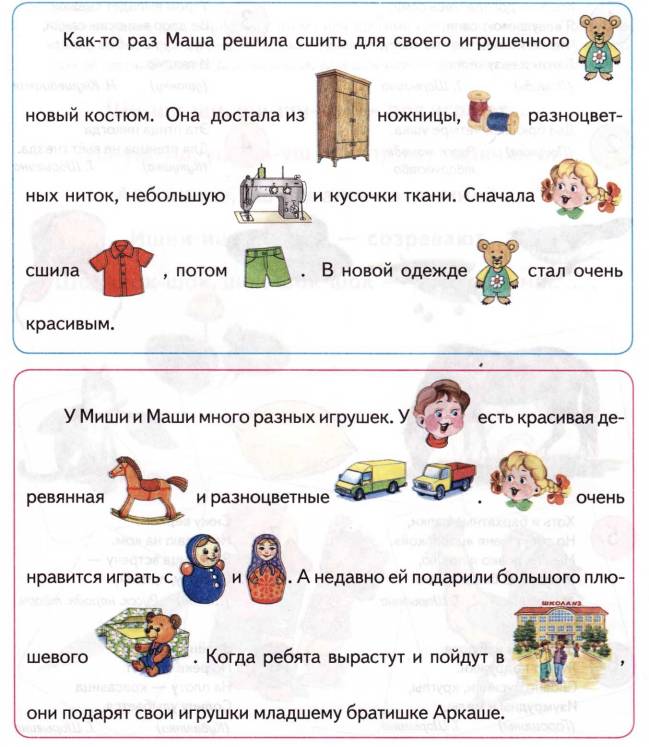 Упражнение «Слово рассыпалось». Посмотри на картинки. В пустых клетках запиши их
названия из рассыпанных букв. Придумай по 2—3 предложения с каждым словом.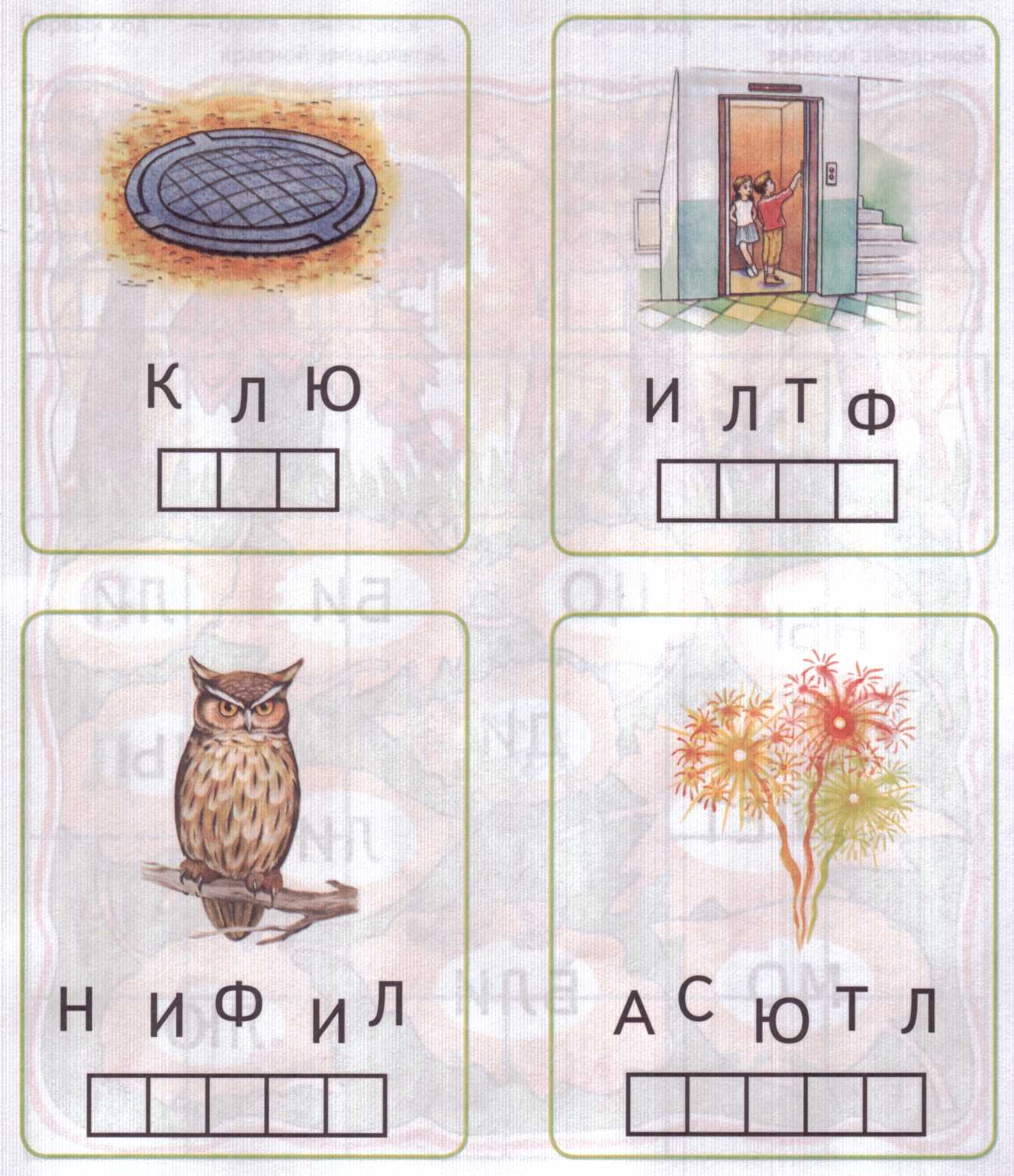 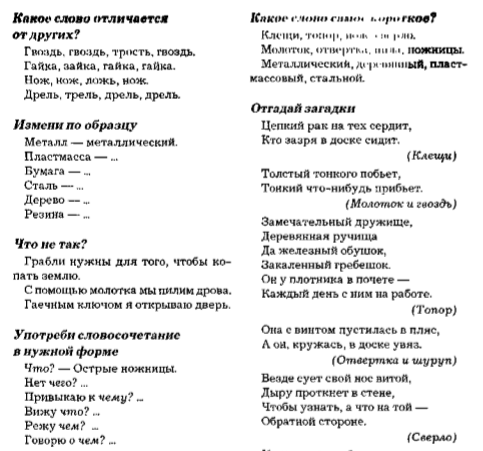 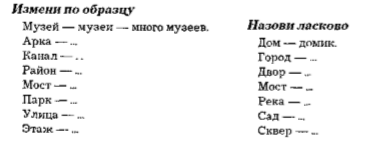 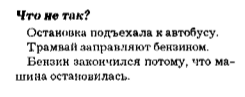 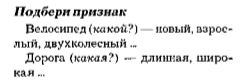 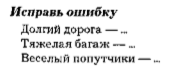 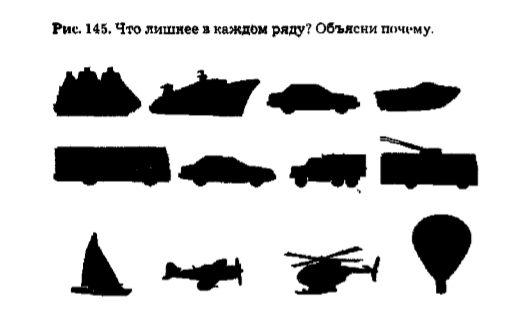 